350020 Краснодар – Россия,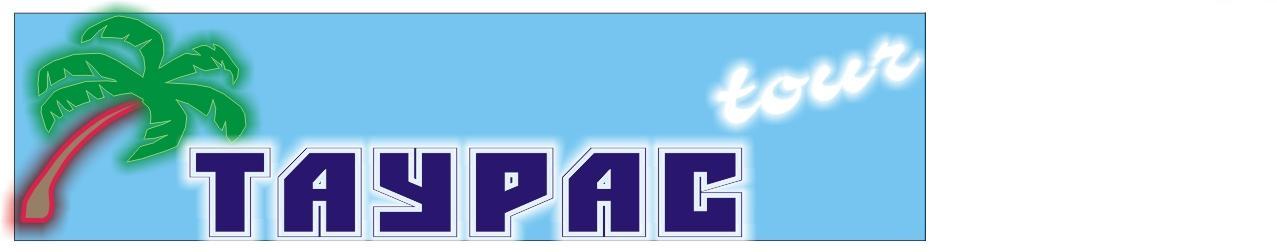 Юридический адрес:ул.Красная, 180                                                                                                                  Почтовый адрес: ул. Красная, 180тел: (861)259-33-19тел/факс: (861) 210-98-02E-mail:n.tautas-tour@mail.ruСтоимость тура на одного человека:Гостиница «КРЫМСКАЯ НИЦЦА» - расположена в центре Ялты на Южном берегу Крыма, в 10-15 мин. ходьбы от знаменитой городской набережной. Размещение: Стандарт: уютные 2-х местные номера со всеми удобствами (душ, санузел), с хорошим ремонтом и новой мебелью есть ТВ, холодильник, бесплатный Wi-Fi, 3-й в номере на доп. месте (еврораскладушка). Питание «ШС» - шведский стол.*Внимание! Стоимость входных билетов может изменяться, учитывайте это при составлении бюджета на поездку!!!1 деньСбор 28.04 в 18:30. Выезд из Краснодара в 19:00 от магазина «МАГНИТ - КОСМЕТИК» (ул. Ставропольская / ул. Вишняковой, район «Вещевого» рынка, напротив «Вишняковского» сквера). Ночной переезд. Прибытие в Ялту утром. Размещение. Завтрак. Экскурсия в Никитский Ботанический сад на «БАЛ ТЮЛЬПАНОВ». Ботанический сад – это огромная коллекция растений со всего света. Ежегодной традицией стало проведение в саду цветочных балов. Первыми открывают цветочный сезон тюльпаны – 270 уникальных сортов расцветут одновременно, потрясая обилием красок и форм. Экскурсия в Массандровский дворец - памятник архитектуры ΧΙΧ века, построенный для Александра III в стиле французских замков эпохи Возрождения. Изящный Массандровский дворец поражает элегантной архитектурой и напоминает настоящий сказочный замок. История романтичного имения загадочна и любопытна. В разное время в его стенах отдыхали императоры, правители, вожди. Гостей дворца ждет не только великолепное внутреннее оформление, но и прекрасный парк. Экскурсия с посещением подвалов знаменитого винзавода «Массандра» с дегустацией лучших массандровских вин. Музейный фонд предприятия представляет собой большую ценность, находящиеся в нем вина являются уникальными. В нем заложено до 3-х бутылок от каждого наименования вина всех годов урожая. Ужин.2 деньЗавтрак. Экскурсия в Алупку с посещением Воронцовского дворца и парка, которые считаются шедевром дворцово-паркового искусства. Дворец сочетает в себе абсолютно разные архитектурные стили — от неоготики до неомавританского стиля. В нем гармонично соединены вычурное и чопорное английское зодчество, богатые восточные мотивы и готические элементы. Парадные интерьеры дворца почти полностью сохранили свою первоначальную отделку. Важной архитектурной особенностью стало расположение Воронцовского дворца соответственно рельефу гор. Благодаря этому он очень органично вписался в окружающий ландшафт и обрел свой оригинальный художественно-выразительный образ. Прогулка по Воронцовскому парку, который поражает своим размахом, грациозностью, красотой, каменным хаосом, прудами, аллеями. Парк, являясь парком-памятником общегосударственного значения, входит в экспозиционную часть музейной территории.Экскурсия в Ливадию с посещением Белого императорского дворца - бывшей резиденции Николая II. В XX столетии во дворце проходила Ялтинская конференция стран антигитлеровской коалиции, важными гостями которой были Черчилль, Рузвельт, Сталин. Дворец построен в стиле Итальянского Возрождения. Дорожки Ливадийского парка разбиты с таким расчетом, что с каждого поворота открываются великолепные морские и горные пейзажи. С набережной Ялты по желанию за доп. плату теплоходная экскурсия к знаменитому Ласточкиному Гнезду (мыс Ай-Тодор), которое напоминает средневековый замок, который прошел сквозь время. Подобно гнезду ласточки он словно прилепился над самым обрывом, на отвесной скале на высоте 38 м над уровнем моря. Ласточкино гнездо — самая узнаваемая достопримечательность полуострова, главная достопримечательность Гаспры и визитная карточка всего Южного берега. Ужин.3 деньРанний завтрак. Освобождение номеров. Выезд в Севастополь. Автобусная экскурсия «Южный берег Крыма от Ялты до Севастополя» проходит по самым красивым долинам горного Крыма. Cо смотровой площадки над Ласпинским перевалом, с высоты птичьего полета, Вы сможете полюбоваться прекрасной панорамой Южного берега Крыма и увидеть на обрывистом утёсе — Красной скале Форосскую церковь Воскресения Христова, которая является жемчужиной Южного Крыма. Автобусно-пешеходная экскурсия по Севастополю – городу Русской Славы. Знакомство с памятниками Севастополя: Графская пристань, площадь Нахимова, памятник Затопленным кораблям, исторический приморский бульвар. Морская прогулка по Севастопольской бухте с осмотром военных кораблей (по желанию за доп. плату). Экскурсия в Бахчисарай - бывшую столицу Крымского ханства, оазис восточной культуры в Крыму, которую по праву можно назвать главной сокровищницей памятников Средневековья на полуострове. Экскурсия по Старому городу, для которого характерна сохранившаяся со средних веков традиционная планировка (узкие кривые улицы) и традиционные крымско-татарские дома. Осмотр Ханского дворцового комплекса, в который входят: несколько дворцовых корпусов, дворцовая площадь, гарем, ханская кухня и конюшня, ханская мечеть, Персидский сад, знаменитый «Фонтан слёз, воспетым великим Пушкиным в поэме «Бахчисарайский фонтан». Дворец уникален в своем роде, так как больше нигде нет ни одного дворца, построенного в крымскотатарском стиле. Экскурсия в Свято - Успенский монастырь – одна из самых первых православных святынь в Крыму, своё название получил в честь великого события – Успения Пресвятой Богородицы. Алтарная часть центрального храма монастыря вырублена внутри отвесной скалы. Около монастыря есть святой источник. В монастыре находится знаменитая Икона Божьей Матери – Троеручница. Икона очень древняя и считается чудотворной. Отъезд.РазмещениеСтандарт2-х, 3-х местныйСтандарт1-но местныйГостиница «КРЫМСКАЯ НИЦЦА»9 00010 500В стоимость входит:Дополнительно оплачивается:Проезд комфортабельным автобусом;Паромная переправа;Проживание в гостинице;Питание – по программе (3 завтрака + 2 ужина);Экскурсионное обслуживание на маршруте;Страховка.Массандровский дворец - 300/150  руб. взр./дет.Никитский ботанический сад - 400/200 руб.  взр./дет.Воронцовский дворец –  350/200 руб. взр./дет.Дегустация Массандровский вин – 350 руб./чел.Ливадийский дворец – 400/250 руб.  взр./дет.Морская прогулка по бухтам Севастополя – от 350 руб./чел.Панорама обороны Севастополя- 300/150 руб./ чел.Ханский дворец в Бахчисарае –300/150  руб. взр./дет.